HBCD 2021 – Registration Form Screenshots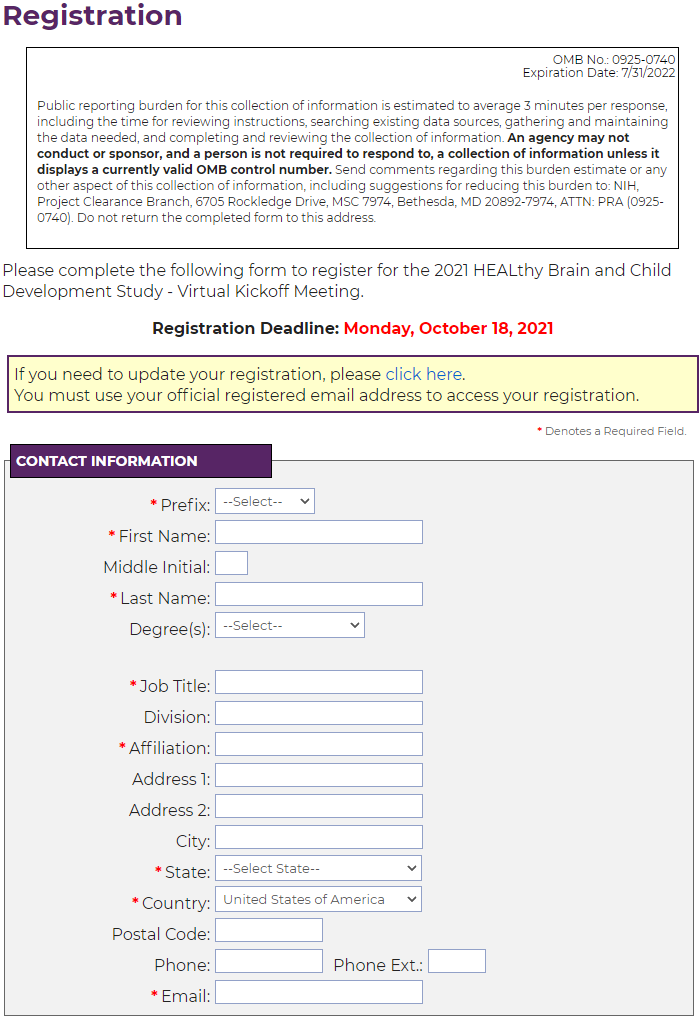 Figure 1. Registration Form - Part 1 of 2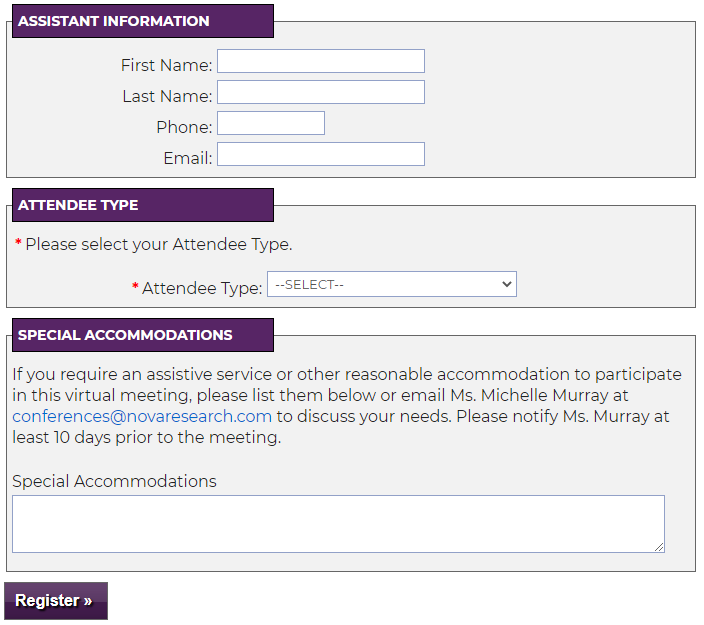 Figure 2. Registration Form - Part 2 of 2